МУНИЦИПАЛЬНОЕ КАЗЕННОЕ УЧРЕЖДЕНИЕ КУЛЬТУРЫ«НАУРСКАЯ ЦЕНТРАЛИЗОВАННАЯ БИБЛИОТЕЧНАЯ СИСТЕМА»366128 ЧР, Наурский район, ст. Наурская, ул. Лермонтова 39 Тел/факс (871-43) 2-22-49   30 июня 2020 год                                                                                                                                                                                    №108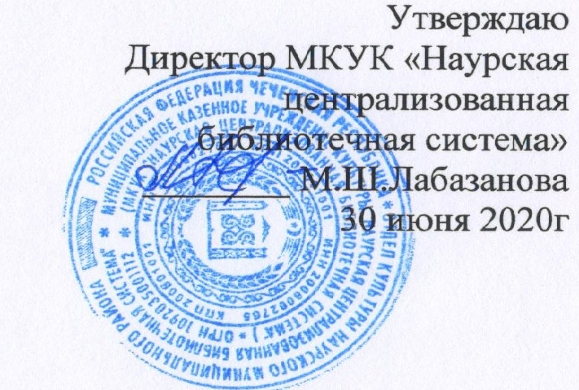 Планработы МКУК «Наурская ЦБС» по антитеррористическому воспитанию на 3 квартал 2020 годаЗав. МБО МКУК «Наурская ЦБС»                                                          Молочаева Л.Г. 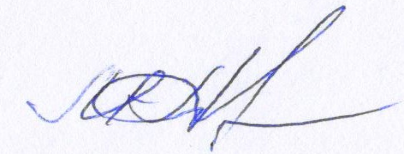 п/нНаименование мероприятияДата и место проведенияФ.И.О. ОтветственногоИюль1Книжная выставка «Экстремизму НЕТ!»»8 июля НМДБ Муртазалиева М.Ш. Заведующая2Урок «Терроризм - главная угроза наступившего века»20 июля Калиновская библиотека-филиал №1.11:00Махмудова Н.Б.Заведующая3Час размышления «Мир без войн и терактов-это реально…»6 июля Ищерская библиотека-филиал №4. 11:00Гожева Т.В. Заведующая4Дискуссия «Борьба с экстремизмом - долг каждого»4 июля Чернокозовская библиотека-филиал №5. 10:00Болдырева Л.Н. Заведующая5Урок «Мир без террора»10 июля Савельевская библиотека-филиал №7.11:00Ибрагимова Л.А. Заведующая6Урок «Учимся быть терпимыми»14 июля Рубежненская библиотека-филиал №8Ветушева С.А. Заведующая7Дискуссия «Борьба с экстремизмом –долг каждого»4 июля Капустинская библиотека-филиал №10.10:00Сулейманова З.В. Заведующая8Книжная выставка «Даже духа ваххабизма не должно быть на чеченской земле»11 июля Алпатовская библиотека-филиал №15.12:00Мезиева М.Ш. ЗаведующаяАвгуст9Беседа «Терроризм атакует всех»14 августа Калиновская библиотека-филиал №1. 10:00Махмудова Н.Б.Заведующая10Беседа «Террор не имеет национальности»7 августа Калиновская библиотека-филиал №2.12:00Лабазанова Д.Х. Заведующая11Урок безопасности «Внимание –террор!»7 августа Ищерская библиотека-филиал №4 11:00Гожева Т.В. Заведующая12Выставка предостережение, обзор «Террору скажем – нет!»20 августа Чернокозовская библиотека 12:00Болдырева Л.Н.Заведующая13Книжная выставка «Терроризм: события и факты»26 августа Николаевская библиотека-филиал №6. 12:00Муцулханова С.А. Заведующая14Беседа «Наша истинная национальность – человек»11августа Левобережненская библиотека-филиал №8.12:00Гармаева К.Д. Заведующая15Выставка-предостережение, обзор «Терроризму скажем- нет!»20 августа Капустинская библиотека-филиал №10.12:00Сулейманова З.В. Заведующая16Час-предупреждение «Мы против террора»31 августа Ново-Солкушинская библиотека-филиал №12. 11:00Зубайраева З.У. Заведующая17Конкурс рисунков «Нет терроризму»14 августа Фрунзенская библиотека-филиал №13.14:30Зубайраева А.А. Заведующая18Урок «Нет» - терроризму на чеченской земле»18 августа Алпатовская библиотека-филиал №15.12:00Мезиева М.Ш. ЗаведующаяСентябрь Ко Дню солидарности в борьбе с терроризмом -3 сентября19Тематический час «Трагедия Беслана в наших сердцах»3 сентября НЦРБ 11:00Махмудова Э.БД. Заведующая отделом обслуживания20Акция памяти «Мир всегда-война никогда»3 сентября 12:00 НМДБМуртазалиева М.Ш. Заведующая21Информационный час «Планета вздрогнула от боли» 3 сентября Калиновская библиотека-филиал №1. 10:00Махмудова Н. Б. Заведующая22Урок «Наш мир без терроризма»3 сентября Калиновская библиотека-филиал №2.11:00Лабазанова Д.Х. Заведующая23Час солидарности «Слезы Беслана- слезы России»3 сентября Ищерская библиотека-филиал №4 11:00Гожева Т.В. Заведующая24Час памяти «Эхо Бесланской печали» 3 сентября Николаевская библиотека-филиал №6.14:00Муцулханова С.А. Заведующая25Час памяти «Имя трагедии-Беслан»3 сентября Савельевская библиотека-филиал №7.12:00Ибрагимова Л.А.Заведующая  26Урок «Трагедия Беслана в наших сердцах»3 сентября Рубежненская библиотека-филиал №8.11:00Ветушева С.А. Заведующая27Правовой час «Мы против терроризма»3 сентября Левобережненская библиотека-филиал №9.15:00Гармаева К.Д. Заведующая28Час памяти «Беслан…Боль и скорбь всей планеты»3 сентября Капустинская библиотека-филиал №10.12:00Сулейманова З.В. Заведующая29Информационный час «Проблема века»3 сентября Ульяновская библиотека-филиал №11.11:00Мицаев Р.М. Заведующий30Акция «Молодежь-против террора»3 сентября Ново-Солкушинская библиотека-филиал №12. 11:00Зубайраева З.У. Заведующая31Час памяти «Памяти жертвам Беслана»3 сентября Фрунзенская библиотека-филиал №13. 11:30Зубайраева А.А. Заведующая32Час памяти «Беслан-мы помним тебя»3 сентября Юбилейненская библиотека-филиал №14.13:00Исаева Я.С. Заведующая33Книжная выставка «Моя России без терроризма»3 сентября Алпатовская библиотека-филиал №15.12:00Мезиева М.Ш. Заведующая34Информационный час «Мы помним тебя, Беслан!»3 сентября Новотерская библиотека-филиал №16.14:00Хутиева Б.А. Заведующая